СОГЛАСИЕ
субъекта персональных данных (руководителя Хоккейного Клуба, Тренера) на обработку его персональных данныхЯ, _______________________________________________________________________,                                                                                                                   (Ф.И.О.)паспорт гражданина Российской Федерации: ___ ___ ___________, выданный __________                                                                                                                                                         (серия)                   (номер)                                                 _____________________________________________________________________________,                                                                                                             (наименование органа выдавшего паспорт)____  ____________  ______  года, код подразделения ______-______, зарегистрированный                    (дата выдачи паспорта)(ая) по месту жительства по адресу: ___________________________________________________________________________________________________________________________,                                                                                                                    (адрес регистрации)в соответствии со статьей 9 Федерального закона от 27 июля 2006 г. № 152-ФЗ «О персональных данных» даю согласие Местной общественной спортивной организации «Хабаровская любительская хоккейная лига», адрес юридического лица: 680051, Хабаровский край, город Хабаровск, улица Суворова, дом 67, квартира 20, на обработку моих персональных данных, а именно любое действие (операцию) или совокупность действий (операций), совершаемых с использованием средств автоматизации или без использования таких средств с персональными данными, включая сбор, запись, систематизацию, накопление, хранение, уточнение (обновление, изменение), извлечение, использование, передачу (распространение, предоставление, доступ), обезличивание, блокирование, удаление, уничтожение персональных данных с целью допуска меня к участию в Первенстве ХЛХЛ и Розыгрыше Кубка Муравьева-Амурского (спортивном соревновании по хоккею среди мужских любительских команд г. Хабаровска) в составе команды Хоккейного Клуба «________________________________» г. Хабаровск, в отношении следующих                                                                                         (наименование Хоккейного Клуба)персональных данных:Фамилия, Имя, Отчество;дата рождения;место рождения;гражданство;номер основного документа, удостоверяющего личность, сведения о дате выдачи указанного документа и выдавшем его органе;адрес регистрации по месту жительства;адрес электронной почты;номер телефона;занимаемая должность в Хоккейном Клубе;фотографии.Настоящее согласие на обработку персональных данных действует с момента представления в течение одного года и может быть отозвано мной при представлении оператору заявления в простой письменной форме в соответствии с требованиями действующего законодательства Российской Федерации.Субъект персональных данных_____________ / ___________________                                                     (подпись)                        (Ф.И.О. субъекта персональных данных)«___» ___________ 20___ года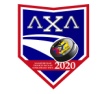 ПРИЛОЖЕНИЕ 10к Регламенту Первенства ХЛХЛ и Розыгрыша Кубка Муравьева-Амурского (спортивного соревнования по хоккею среди мужских любительских команд г. Хабаровска)